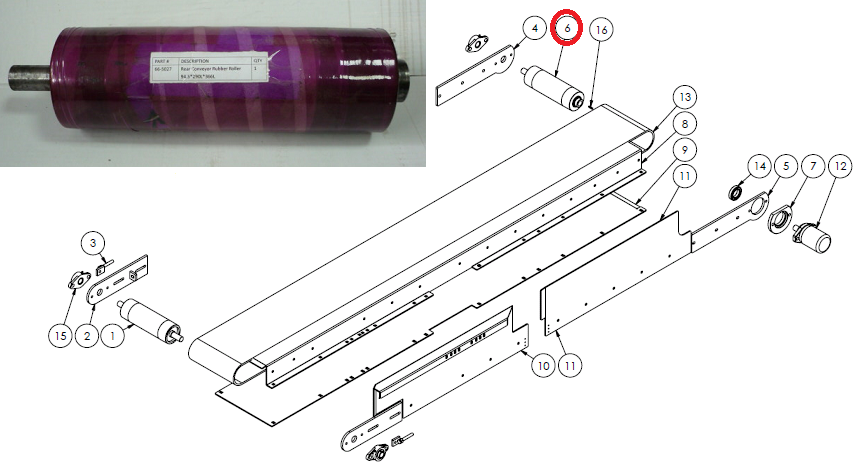 Код из 1САртикулНаименование/ Бренд/ПоставщикРазмерыД*Ш*В,ммМасса,грМатериалМесто установки/НазначениеF0022363100-66-5027Ролик 96*290*30*400D рол.=96 d вала=25  L раб.=290 L общ.=366Металл,резинаЛенточно-делительный HP-66/68,  ролик подающего стола, под лентойF0022363100-66-5027D рол.=96 d вала=25  L раб.=290 L общ.=366Металл,резинаЛенточно-делительный HP-66/68,  ролик подающего стола, под лентойF0022363100-66-5027High PointD рол.=96 d вала=25  L раб.=290 L общ.=366Металл,резинаЛенточно-делительный HP-66/68,  ролик подающего стола, под лентой